                          ROMÂNIA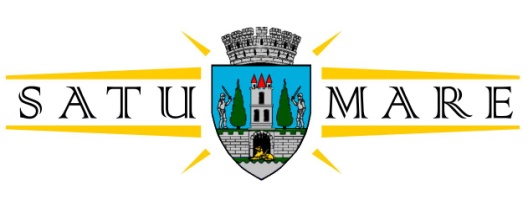                           JUDEȚUL SATU MARE                           MUNICIPIUL SATU MARE     SEDIU: P-ța 25 Octombrie  nr.1                                                      Tel.0261.807569 fax 0261.710915                               www.primariasm.ro                                 Nr.49605/23.09.2021Se aduce la cunoștință publică convocarea ședinței ordinare a Consiliului Local al Municipiului Satu Mare, care va avea loc pe data de 30.09.2021, ora 14:00, în sala mare de ședințe a Consiliului Județean Satu Mare, P-ța 25 Octombrie nr.1, cu următorul PROIECT AL ORDINII DE ZI, cuprins în anexa la Dispoziția Primarului municipiului Satu Mare nr. 604/23.09.2021PROIECT AL ORDINII DE ZI: 1. Aprobarea procesului-verbal al ședinței ordinare a Consiliului Local al municipiului Satu Mare din data de 26.08.20212. Proiect de hotărâre privind aprobarea modelului de steag al municipiului Satu MareInițiator proiect: primar Kereskényi Gábor3.Proiect de hotărâre  privind acordarea titlului  de ,, Cetăţean de onoare  al municipiului Satu Mare“ doamnei Ambasador Extraordinar si Plenipotentiar, delegat permanent al Romaniei pe lângă UNESCO Simona-Mirela-MiculescuInițiatori proiect: Grupul de consilieri P.S.D. și primar Kereskényi Gábor4. Proiect de hotărâre privind acordarea titlului  de ,,Cetăţean de onoare  al municipiului Satu Mare“ domnului profesor universitar doctor Daniel DavidInițiator proiect: primar Kereskényi Gábor5. Proiect de hotărâre privind acordarea titlului  de ,,Cetăţean de onoare  al municipiului Satu Mare“ sportivului Richárd OsváthInițiator proiect: primar Kereskényi Gábor6. Proiect de hotărâre privind alegerea președintelui de ședință al Consiliului Local al municipiului Satu Mare pentru luna  octombrie  2021Inițiator proiect: primar Kereskényi Gábor7. Proiect de hotărâre privind aprobarea Planului de administrare al Consiliului de administrație al Transurban S.A. Satu Mare, pentru perioada 2021-2025Inițiator proiect: primar Kereskényi Gábor8. Proiect de hotărâre pentru  implementarea măsurilor privind guvernanța corporativă a întreprinderilor publice la S.C. APASERV Satu Mare S.A.Inițiator proiect: primar Kereskényi Gábor9.Proiect de hotărâre privind aprobarea metodologiei de acordare a prestațiilor financiare excepționale de la bugetul local precum și a cuantumului maxim al acestora familiilor/persoanelor singure cu domiciliul pe raza municipiului Satu MareInițiator proiect: primar Kereskényi Gábor10. Proiect de hotărâre privind aprobarea Acordului de parteneriat pentru implementareaproiectului  ,,ÎMPREUNĂ-Mobilizare locală pentru educație și sănătate în Sătmărel"  dintre Asociația Stea Satu Mare și Direcția de Asistență Socială Satu MareInițiator proiect: primar Kereskényi Gábor11. Proiect de hotărâre privind aprobarea rectificării bugetului local de venituri şi cheltuieli al municipiului Satu Mare, pe anul 2021Inițiator proiect: primar Kereskényi Gábor12. Proiect de hotărâre privind aprobarea rectificării bugetului de venituri şi cheltuieli al instituţiilor publice, finanţate integral sau parţial din venituri proprii, subordonate Consiliului Local al municipiului  Satu Mare, pe anul 2021Inițiator proiect: primar Kereskényi Gábor13.Proiect de hotărâre privind aprobarea rectificării bugetului creditelor interne  al municipiului Satu Mare, pe anul 2021Inițiator proiect: primar Kereskényi Gábor14.  Proiect de hotărâre privind aprobarea bugetului de venituri şi cheltuieli rectificat, al Transurban S.A. Satu Mare, pe anul 2021Inițiator proiect: primar Kereskényi Gábor15. Proiect de hotărâre privind aprobarea normelor financiare de utilizare a fondurilor alocate Clubului Sportiv Municipal  Satu Mare din bugetul local pentru activităţile sportiveInițiator proiect: primar Kereskényi Gábor16. Proiect de hotărâre  privind desemnarea reprezentanților Consiliului Local al municipiului Satu Mare în cadrul consiliilor de administraţie ale unităţilor de învăţământ preuniversitar de stat şi particular din municipiul Satu Mare
Inițiator proiect: primar Kereskényi Gábor17. Proiect de hotărâre pentru atestarea persoanelor fizice care au obținut certificate de calificare, în vederea dobândirii calității de administratori de condominiiInițiator proiect: primar Kereskényi Gábor18. Proiect de hotărâre  privind aprobarea documentației tehnico -economice de avizare a lucrărilor de intervenție şi a indicatorilor tehnico-economici la obiectivele de investiţie: „ Reabilitare termică bloc de locuințe - Str. Mircea cel Bătrân nr. 25, bloc C25”, „Reabilitare termică bloc de locuințe - Str. Mircea cel Bătrân nr. 23, bloc C26’’,„Reabilitare termică bloc de locuințe - Str. Mircea cel Bătrân nr. 21, bloc C27”, „Reabilitare termică bloc de locuințe - Str. Corvinilor nr. 17”, „Reabilitare termică bloc de locuințe – B-dul Lucian Blaga UU4, UU6, UU8, UU10”, „Reabilitare termică bloc de locuințe – B-dul Lucian Blaga UU40”, „Reabilitare termică bloc de locuințe -  Drum Careiului bloc C3-C5”Inițiator proiect: primar Kereskényi Gábor19. Proiect de hotărâre privind aprobarea actualizării indicatorilor tehnico-economici la obiectivele de investiții „Modernizări parcări în cartierele Soarelui și Capați II” Inițiator proiect: primar Kereskényi Gábor20. Proiect de hotărâre  privind aprobarea studiului de fezabilitate și a indicatorilor tehnico-economici pentru obiectivul de investiție: Extindere  rețea electrică  de distribuție în  municipiul Satu Mare,  str. Aurel Vlaicu nr. 94, nr.96 si nr.98Inițiator proiect: primar Kereskényi Gábor21. Proiect de hotărâre  privind aprobarea studiului de fezabilitate și a indicatorilor tehnico-economici pentru obiectivul de investiție:  Extindere rețele de alimentare cu apă și canalizare menajeră în municipiul Satu Mare, Zona Bercu RoșuInițiator proiect: primar Kereskényi Gábor22. Proiect de hotărâre privind aprobarea  Organigramei și a Statului de funcții ale  Direcției de Asistență Socială Satu MareInițiator proiect: primar Kereskényi Gábor23. Proiect de hotărâre privind aprobarea Regulamentului de organizare și funcționare  general al Direcției de Asistență Socială Satu MareInițiator proiect: primar Kereskényi Gábor24. Proiect de hotărâre pentru modificarea prevederilor art.1 ale H.C.L. Satu Mare nr. 14/28.01.2021 privind desemnarea reprezentanților Consiliului Local al municipiului Satu Mare în Consiliul administrativ al Centrului Cultural G.M. Zamfirescu Satu MareInițiator proiect: primar Kereskényi Gábor25. Proiect de hotărâre pentru modificarea prevederilor art.1 ale H.C.L. Satu Mare nr. 187/26.11.2020 privind stabilirea componenței Comisiei Locale de Ordine Publică la nivelul municipiului Satu MareInițiator proiect: primar Kereskényi Gábor26. Proiect de hotărâre privind aprobarea Statului de funcții al Primăriei municipiului Satu MareInițiator proiect: primar Kereskényi Gábor27. Proiect de hotărâre  privind procedura de vânzare a terenurilor din domeniul privat al municipiului Satu Mare, aferente construcţiilorInițiator proiect: viceprimar Stan Gheorghe28.Proiect de hotărâre privind însuşirea şi aprobarea documentaţiei cu propunere de dezlipire a  terenului înscris în CF nr. 7137 cu nr. cadastral 4021/28   Inițiator proiect: viceprimar Stan Gheorghe29. Proiecte de hotărâre  privind aprobarea vânzării unui apartament proprietatea privată a municipiului, situat în Satu Mare, str. Uzinei nr. 21, bl. A, ap. 28Inițiator proiect: viceprimar Stan Gheorghe30. Proiect de hotărâre privind aprobarea documentației tehnice de actualizare a datelor cadastrale pentru imobilul teren identificat prin CF nr.18619 Satu Mare, situat în municipiul Satu Mare, str. Ecaterina Teodoroiu Inițiator proiect: viceprimar Stan Gheorghe31. Proiect de hotărâre privind aprobarea documentaţiei P.U.Z.–Construire sediu firmă cu ateliere, alei, platforme, stație de mixturi asfaltice și stație de betoane, acceptarea ofertei de donație și introducere teren în intravilan, amplasament: Satu Mare,  Drum Botiz – DN 19A extravilanInițiator proiect: primar Kereskényi Gábor32. Proiect de hotărâre privind aprobarea documentației P.U.Z.- Demolare casă de locuit P și construire casă de locuit P+M, amplasament : Satu Mare, str. Crișan nr. 17Inițiator proiect: primar Kereskényi Gábor33. Proiect de hotărâre privind aprobarea documentației P.U.Z. -Lotizare în vederea construirii de locuințe mici individuale și acceptarea ofertei de donație, amplasament: Satu Mare, str. Károli GáspárInițiator proiect: primar Kereskényi Gábor34. Proiect de hotărâre privind aprobarea documentației P.U.Z. – demolare construcție existentă, construire supermarket LIDL, amenajări accese și locuri de parcare în incintă, amplasare panouri publicitare și totem, racorduri și branșamente la utilități, împrejmuire, amplasament: Satu Mare , str. Rodnei nr.54-56Inițiator proiect: primar Kereskényi Gábor35. Proiect de hotărâre privind aprobarea documentației P.U.Z. -Locuințe colective cu regim de înălțime S+P+2 și spații comerciale la parter, amplasament: Satu Mare, str. Lăcrămioarei nr.7Inițiator proiect: primar Kereskényi Gábor36. Proiect de hotărâre privind aprobarea documentației P.U.Z. -Extindere hală servicii amplasament: Satu Mare, B-dul Lucian Blaga nr. 248Inițiator proiect: primar Kereskényi Gábor37. Proiect de hotărâre privind aprobarea documentației P.U.Z. -Zonă de locuit, locuințe individuale și acceptarea ofertei de donație,  amplasamente: Satu Mare str. Dara,  parcelele cu nr. cad.168729,168732, 177273 Inițiator proiect: primar Kereskényi Gábor 38. Proiect de hotărâre privind aprobarea documentației P.U.Z. -  Construire 2 case de de locuit P și P+1, amplasament : Satu Mare, Zona Dara-Diana nr. cad.183842  și nr. cad. 183843Inițiator proiect: primar Kereskényi Gábor39.Proiect de hotărâre privind aprobarea documentației P.U.Z. – Construire anexă la spațiu comercial, amplasament: Satu Mare, P-ța Romană, nr. cad. 183751Inițiator proiect: primar Kereskényi Gábor 40.Proiect de hotărâre privind aprobarea documentației P.U.Z- Zonă de agrement, amplasament : Satu Mare, str. Victoriei nr.85/BInițiator proiect: primar Kereskényi Gábor41. Proiect de hotărâre  privind aprobarea documentației P.U.Z – refuncționalizare centrală termică de cartier în săli de curs și sală de evenimente cu funcțiuni complementare,  amplasament  Satu Mare, str. Anghel Saligny, C.F. nr. 182449Inițiator proiect: primar Kereskényi Gábor42. Proiect de hotărâre privind aprobarea documentaţiei P.U.Z. - Zonă de agrement privat, amplasament: Satu Mare,  Drumul Curcubeului f.n., proiect nr. 403/2020Inițiator proiect: primar Kereskényi Gábor43. Proiect de hotărâre privind aprobarea documentaţiei P.U.Z. - Zonă de agrement privat, amplasament: Satu Mare,  Drumul Curcubeului f.n., proiect nr. 413/2020Inițiator proiect: primar Kereskényi Gábor44. Proiect de hotărâre privind aprobarea documentației  P.U.Z.– zonă de locuit P, P+1 și acceptarea ofertelor de donație, amplasament: Satu Mare str. Andron Ioniță Inițiator proiect: primar Kereskényi Gábor45 . Diverse-Informări consiliul local                                                      Primar,                                           Kereskényi GáborRed./dact./ 3 ex Mariana Husar